Kurs kroju i szycia - rozpocznij swoją przygodę z krawiectwem!Marzy Ci się hobbystyczne prowadzenie pracowni krawieckiej? A może chciałabyś zacząć samy szyć swoje ubrania? Nic prostszego! Wybierz odpowiedni dla siebie <strong>kurs kroju i szycia</strong> i rozpocznij ciekawą przygodę z krawiectwem.Na czym polega kurs kroju i szycia dla początkujących oraz dlaczego warto wziąć w nim udział i nauczyć się szyć?Umiejętność szycia przydaje się nam niezależnie od wieku, płci, czy etapu życia na jakim właśnie się znajdujemy.Czym jest kurs kroju i szycia?Obecnie prowadzonych jest bardzo dużo ciekawych kursów, dla osób chętnych do nauki czegoś zupełnie nowego. Wśród nich również kurs kroju i szycia. Dowiesz się z niego czym jest i na jakiej zasadzie działa maszyna do szycia, poznasz podstawową terminologię krawiecką i narzędzia niezbędnymi do pracy, a także podstawowe rodzaje szwów. Dowiesz się jak poprawnie wykrawać materiał, a następnie jak go zszywać, aby osiągnąć wygodne i modne ubranie.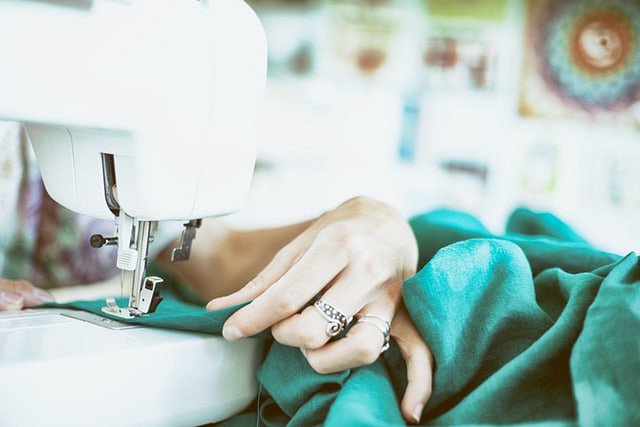 Dlaczego warto wziąć udział w takim kursie?Jak już wspominaliśmy, warto posiadać umiejętność szycia, niezależnie od naszego wieku czy płci. Chociaż zdecydowanie częściej posiadają ją kobiety. Umiejętność ta, zdobyta na kursie, pozwoli nam na tworzenie wyjątkowej i oryginalnej garderoby, spełniającej w stu procentach nasze wymagania i potrzeby. Kurs kroju i szycia dla początkujących to też szansa na poznanie ciekawych osób i nowych znajomych.